Консультация для родителей детей среднего дошкольного возраста по теме «Спорт»	Тема: «Спорт»Все знают о том, что спорт – это жизнь. И чтобы спорт стал частью жизни вашего чада, нужно постараться привлечь ребёнка к этой сфере. А как это сделать, если, например, живые примеры не помогают, а собственного желания вступить в общество здоровых и весёлых спортивных детишек у малыша не появилось? Можно использовать свою фантазию и некоторые способности и действовать по-другому, например, рассказывать рассказы и стихи о спорте, в которых уклон делается на то, что спорт – это весело и здорово, а также что он помогает в жизни. Такой рассказ можно легко придумать самостоятельно, проявив немного творческих способностей и фантазии. 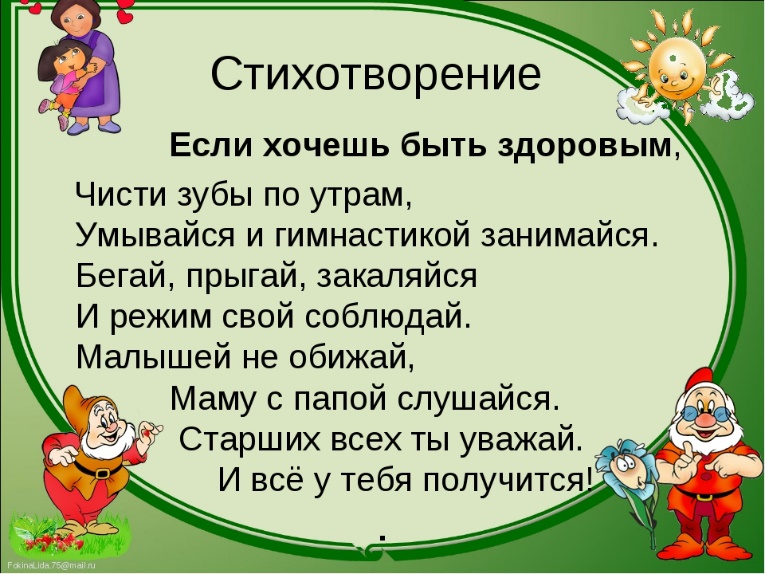 Прочитайте стихотворение Е. Багранян «Маленький спортсмен»Маленький спортсменЗанимайся волейболом,Греблей, плаваньем, футболом,Змеев пестрых запускай,На коньках зимой гоняй.Езди на велосипедеИ всегда стремись к победе.Сильным будь на радость всем,Славный маленький спортсмен.  Поговорите о прочитанном: О каких видах спорта идёт речь в стихотворении? Как называются люди, занимающиеся волейболом, футболом,  хоккеем, и. т. д. (ответы волейболист, хоккеист и т. д).Что же такое спорт? ( ответ например- спорт это занятие физическими упражнениями, регулярные тренировки, спортивные соревнования, достижения высоких результатов, желание победить. Люди, которые занимаются спортом, как  называются?  Что же нужно делать, чтобы стать спортсменом? (например: нужно заниматься физкультурой, закаляться, по утрам делать зарядку).Есть такая пословица: «Кто спортом занимается - тот силы набирается».Дидактическая игра: «Кому нужны эти вещи»Цель: Закрепление знаний детей о разных видах спорта, спортсменах, спортивных атрибутах. Развитие зрительного внимания, логического мышления.Спросите у ребенка какому спортсмену нужны эти предметы и покажите на картинке:Лыжи нужны… (лыжнику).Коньки нужны (фигуристу, хоккеисту).Мяч нужен (футболисту, волейболисту, баскетболисту).Клюшка и шайба нужны (хоккеисту).Ракетка нужна (теннисисту).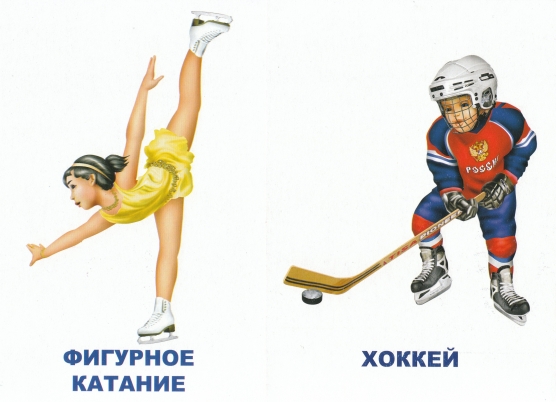 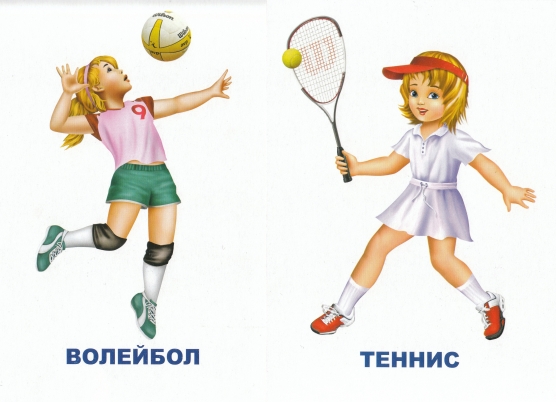 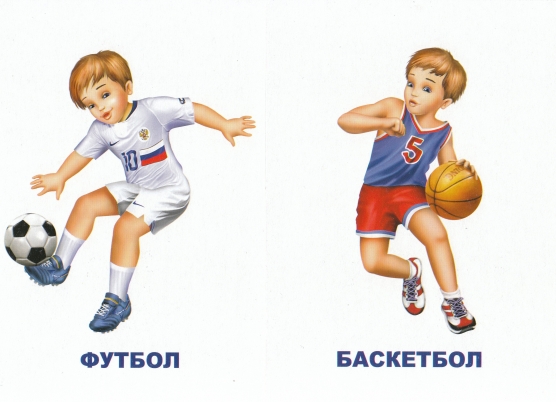 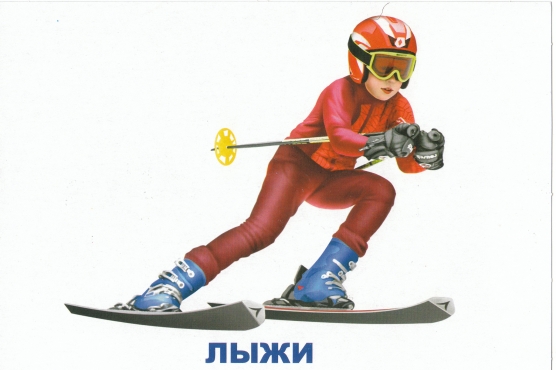 Игра «Кто больше скажет слов о мяче?»Цель: Пополнение словарного запаса. Бросаете мяч ребенку, задавая вопрос. Ребенок, возвращая мяч, называет слово-признак или слово-действие.Например:Мяч, какой?. (Круглый, резиновый, упругий, красивый, большой, легкий, детский, спортивный, футбольный)Что умеет делать мяч? (Он умеет прыгать, скакать, кататься, плавать, летать)Загадки о спорте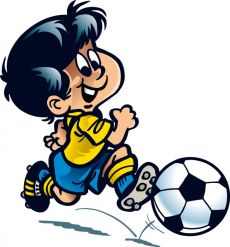 Болеть мне некогда, друзья,В футбол, хоккей играю я.И очень я собою горд,Что дарит мне здоровье… (спорт)Всё лето стояли,Зимы ожидали.Дождались поры,Помчались с горы. (санки)И мальчишки, и девчонкиОчень любят нас зимой,Режут лед узором тонким,Не хотят идти домой.Мы изящны и легки,Мы - фигурные. (коньки)Доскажи словечкоТо вприпрыжку, то вприсядку дети делают …(Зарядку)Если бросить, он подскочит бросишь снова, мчится вскачь, ну, конечно – это….(Мяч)Во дворе с утра игра, разыгралась детвора. Крики: «шайбу!», «мимо!», «бей!» Там идёт игра — …(Хоккей)По воротам ты ударь –не пропустит мяч …(Вратарь)Пальчиковая гимнастикаСАМОКАТЯ несусь на самокате (Попеременно ударяют кулак о кулак и ладонь о ладонь.)Мимо сосен и берёз. Оставляет на асфальте (Делают шаркающие движения ладоней друг о друга.)Самокат следы колёс. Предлагаем прочесть сказку и обсудить ее с ребенком.
Два братаЖили - были два мальчика - Витя и Женя. Витя был похож на Женю, а Женя - на Витю как две капли воды, потому что они были братья-близнецы. Да, и волосы у них были русыми, и глаза голубыми, и роста они были одинакового. Но Витя почему-то рос веселым, бодрым, жизнерадостным, а Женя - грустным, уставшим, вялым. Такое с братьями происходило потому, что один - любил закаляться, делал по утрам зарядку, часто бывал на свежем воздухе. А его брат по утрам вместо утренней гимнастики любил подольше поспать, вместо обливания холодной водой - съесть пяток пирожных, вместо прогулок - поиграть в компьютер. В общем, занимался чем угодно, только не физкультурой.Наступил самый веселый праздник - Новый год. Витя и Женя с нетерпением его ждали, но на этот раз почему-то под елкой подарков не оказалось. Не успели дети огорчиться, как откуда ни возьмись, появились Дед Мороз и Снегурочка. Дети очень обрадовались появлению таких гостей, хотели поскорее получить подарки. Но Дед Мороз почему-то не спеши развязывать свой огромный подарочный мешок. Присмотревшись, Витя и Женя увидели на мешке большую дырку. "Это наша Бабушка Яга никак не успокоится, все думает, как бы детишкам праздник испортить" - посмеиваясь в бороду, объяснил дедушка.- Ничего страшного, - сказала Снегурочка, - Сейчас ребята нам помогут быстро все исправить. Мы проведем    конкурс-соревнование и тот, кто победит, будет первым выбирать подарок.Детям объяснили условия, и их задача заключалась в следующем: перенести все подарки из мешка Деда Мороза в два других поменьше, но зато целых. По сигналу Снегурочки соревнование началось! Мальчики старались изо всех сил, но у Вити все получалось намного быстрее, а Женя уже через несколько минут сильно устал. Когда Витин мешок был уже полон, он не задумываясь, стал помогать брату.- Ну что же, - сказала Снегурочка, - по - моему сразу видно, кто победил и почему! Витя, выбирай любой подарок, который тебе по душе.Однако Витя, сказал, что они с Женей - братья и всегда все делают вместе, поэтому и подарки они будут выбирать вдвоем. Витя с благодарностью посмотрел на брата и крепко задумался: "Почему Витя так легко победил?" Вопросы после прочтения: Как звали мальчиков?  Какими они были? Какой наступил праздник? Кто пришел к детям? Что произошло по пути к ребятам у Деда Мороза и Снегурочки? Что предложила Снегурочка ребятам? Кто быстрее справился? Почему? Почему Витя отказался выбирать подарок первым?